Preglej rešitve in popravi napake.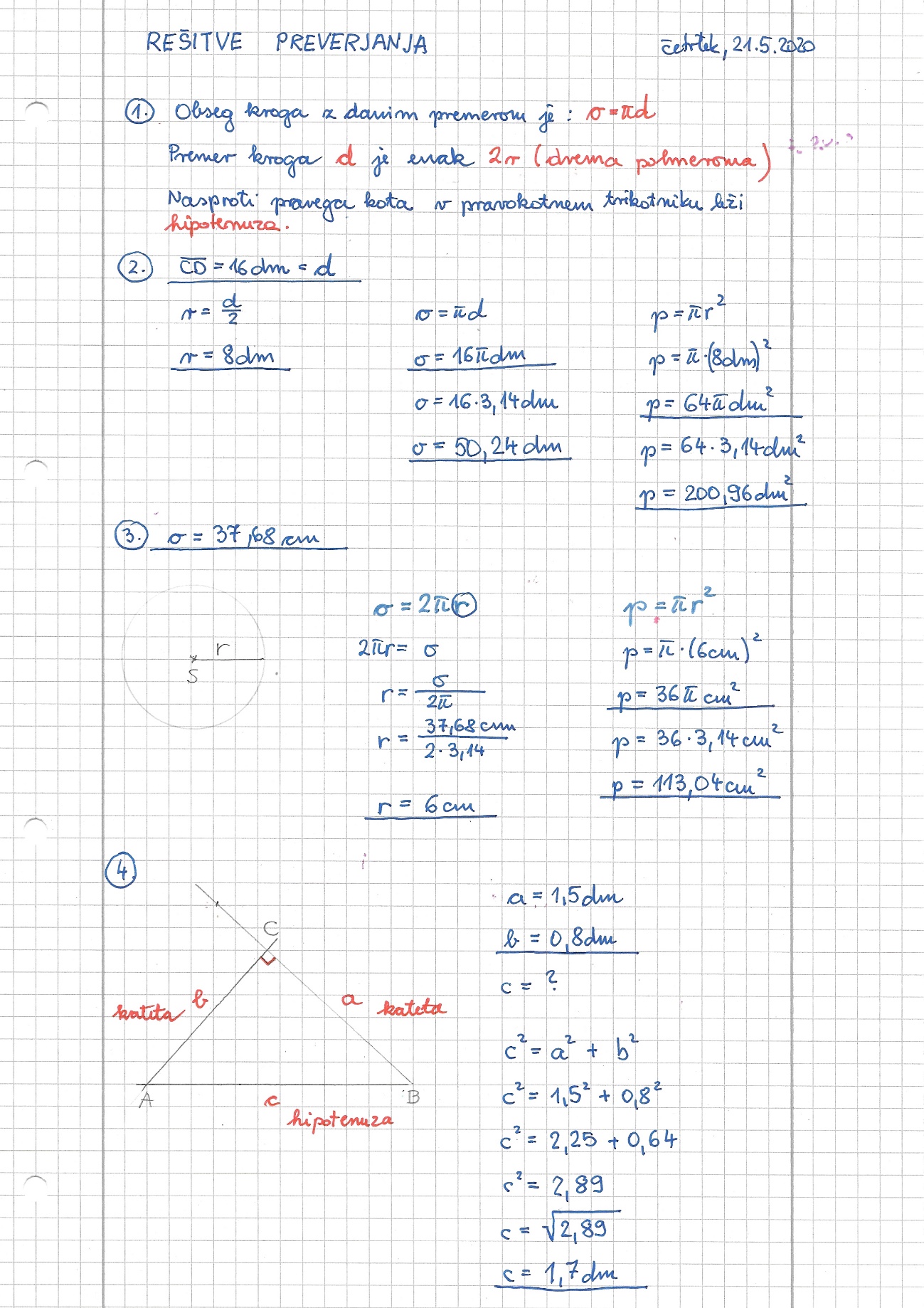 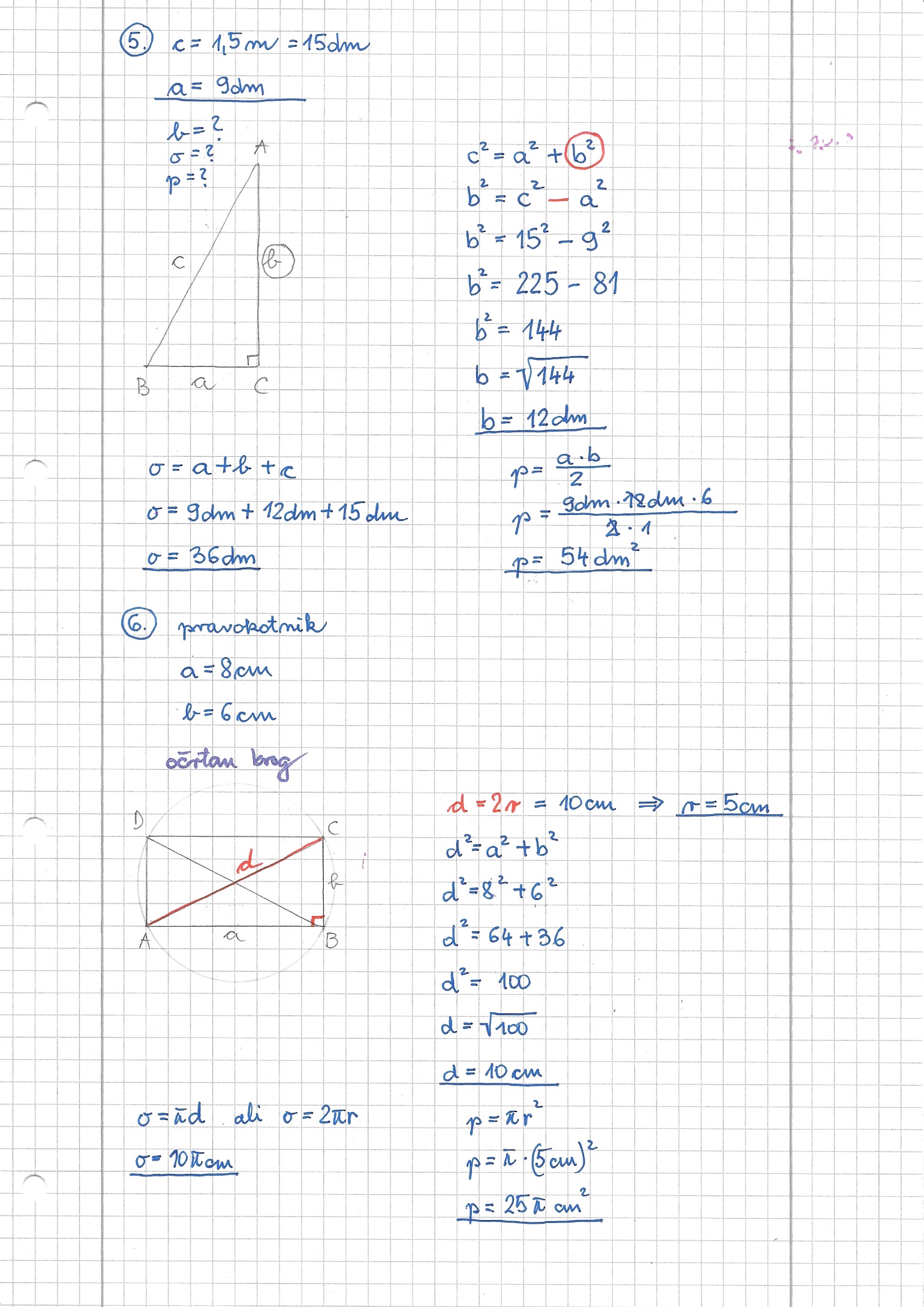 -se nadaljuje-            Prihodnji teden bomo spoznavali  KOCKO IN KVADER.             Ponovili bomo kvadrat in pravokotnik.KVADRATa =12cmo=?p=?skicaa=3dm5cmo=?p=?skicaPRAVOKOTNIKa=8cmb=6cmo=?p=?skicaa=9,4mb=3,6mo=?p=?		  skicaJutri v petek bomo preko ZOOM preverjali znanje za oceno.V petek bomo preko ZOOM preverjali znanje za oceno. Pripravi list, geotrikotnik, svinčnik in pisalo. Prijavi se ob 11.20Gretica Volaš is inviting you to a scheduled Zoom meeting.

Topic: Gretica Volaš's Zoom Meeting
Time: May 22, 2020 11:20 AM Budapest

Join Zoom Meeting
https://us04web.zoom.us/j/78856788397?pwd=ejRWRzhzMG54c09NTWtzdEdjbGRhQT09

Meeting ID: 788 5678 8397
Password: 1HaxWX	Greta Volaš